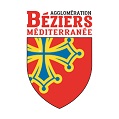 						Personne publique contractante :						Communauté d’Agglomération Béziers 							             Méditerranée						39 Bld de Verdun							CS 30 567								34 536 BEZIERS CedexAvis de pubicité préalable à l’attribution d’un titre d’occupation du domaine public à la suite d’une manifestation d’intérêt spontanée en vue de l’installation et de l’exploitation d’une centrale photovoltaïque.La Communauté d’Agglomération a été sollicitée par un opérateur économique pour l’occupation du domaine public, en vue de l’installation et l’exploitation en vente totale d’une centrale solaire photovoltaïque au sol sur le site de l’ISDND de Saint Jean de Libron à Béziers.Le présent avis de publicité a pour objet de porter à connaissance du public cette manifestation d’intérêt spontanée et de permettre à tous tiers, souhaitant également bénéficier de la même mise à disposition du domaine public en vue de la réalisation d’un projet similaire de se manifester, conformément aux dispositions de l’article L.2122-4 du Code Général de la Propriété des Personnes Publiques.Les tiers souhaitant se manifester devront remettre auprès de la Communauté d’Agglomération leur propositions selon les conditions définies sur l’avis complet disponible sur demande à l’adresse energieclimat@beziers-mediterranee.frSi aucune proposition supplémentaire n’est remise avant la date limite de réception des propositions mentionnée ci-dessous, la Communauté d’Agglomération attribuera à cet opérateur économique une convention d’occupation temporaire selon les principales caractéristiques précisées ci-dessous.Si un candidat supplémentaire se manifeste et remet une proposition complète avant la date limite de réception, la Communauté d’Agglomération lancera en suivant une consultation.